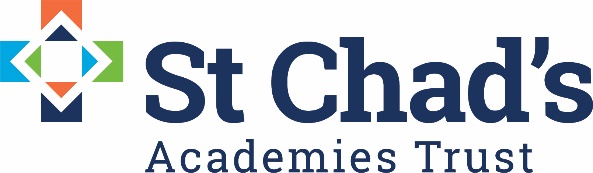 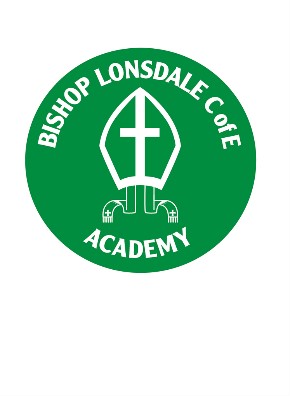 If you are looking for a challenging and exciting opportunity to improve the life chances of our children at Bishop Lonsdale C of E Primary Academy, working with the academies within St Chad’s Academies Trust then please apply or contact us for a conversation about this position.Bishop Lonsdale C of E Primary Academy (part of St Chad’s Academies Trust) is a vibrant and forward-thinking academy with a supportive staff team who are driven to secure the happiness and very best for all children. We are proud to work with and support the children, staff, and academy family with our motto of 'Believe, Achieve, Inspire'. We are a successful and oversubscribed school, judged to be Good by Ofsted in June 2019 and are seeking to appoint a highly motivated, dynamic, adaptable, and skilled Vice Principal to join this growing academy, who will work hard to help our children reach their goals and dreams, providing them with high expectations of themselves and the best education we can provide. Our fantastic children have a love of learning, are confident and polite and deserve the very best, they will take a key role in the appointment process.As the Vice Principal of Bishop Lonsdale Church of England Academy, the successful candidate will help to lead and support an energetic, dynamic, resourceful, and professional team of staff.There are twenty academies within St Chad’s Academies Trust working with seven local authorities. We all work closely together looking to improve on past best, so we provide quality and care for the children.Through the strong system leadership of the Trust we provide mutual support, working collaboratively with all staff to enhance their professional career through new challenges and opportunities.As a Trust we are committed to work/life balance, continual personal development opportunities and health and wellbeing.  A full and considered tailored induction programme is in place to ensure your employment starts productively, welcoming you to the family.Full details of the post can be found in the candidate pack. We welcome and encourage informal discussions about the role expectations of this post so if you are interested please contact our Principal, Mrs Claire Jones at Principal@lonsdale.staffs.sch.uk should you wish to discuss the position further.For further information and an application pack please contact Chloe Norton (chloe.norton@stchads.uk) A letter of application should be submitted with the completed application form and returned to Chloe Norton, Trust Executive Administrator, electronically by the timeline provided.The Trust is committed to safeguarding and promoting the welfare of children and young people/ vulnerable adults and we expect all staff and volunteers to share this commitment.  The post is subject to an enhanced DBS disclosure check, along with other relevant pre-employment checks. St Chad’s Academies Trust is committed and working towards equal opportunity in employment.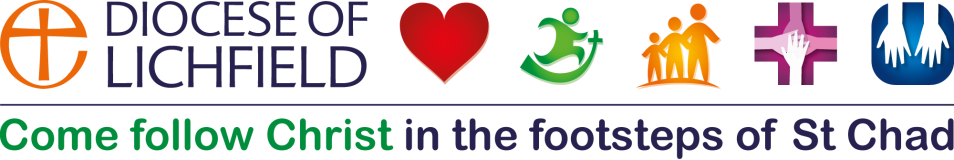 Closing date for applications:12 noon Monday October 4th 2021Shortlisting:Wednesday October 6th 2021 Notification will be issued by email to the address provided before the end of the week to invite for interviewInterviews:Wednesday 20th October  2021Further information to follow regarding location 